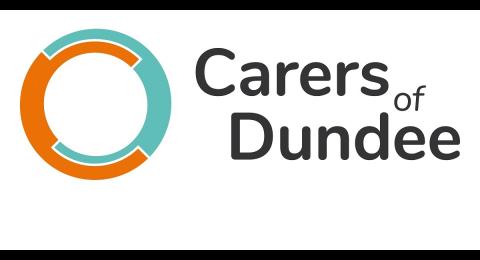 Service registration formA – Public info B – Contact infoSignature:Date:Thank you for signing up to have your organisational profile on Carers of Dundee.Information provided in part A will appear on www.carersofdundee.org and relevant social media channels. We will also add you to our Carers of Dundee mailing list where your details will be held securely. You can opt out of the Carers of Dundee mailing list at any time by calling 01382 200422 or emailing support@carersofdundee.orgName of organisation or projectPlease provide us with a logo image either as a web link or attach an image file. This should be 720x405px or as close as possible to that. Please provide us with a logo image either as a web link or attach an image file. This should be 720x405px or as close as possible to that. Service description Website linkInclude facebook & twitter links if you have themPhone numberLocation Contact nameContact email (this will be used to create your login, so could be a generic email)Any other contact details if different to public details above